Ejercicios de repasoLa fuerza F de magnitud 8 kN se encuentra en el plano definido por las líneas LA y LB que se intersecan. Suponga que se quiere separar F en una componente FA paralela a LA y en una componente vectorial FB paralela a LB. Determine las magnitudes de FA y FB.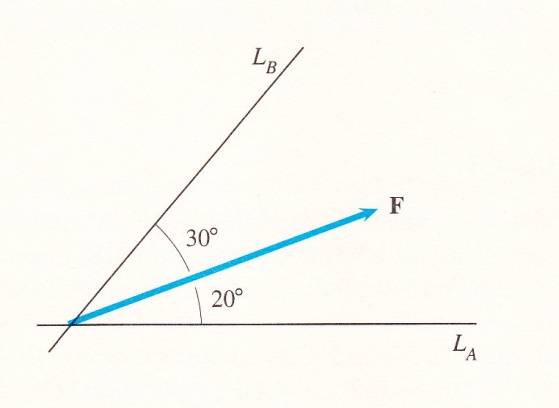 2.   Determine la magnitud y la dirección de la fuerza resultante.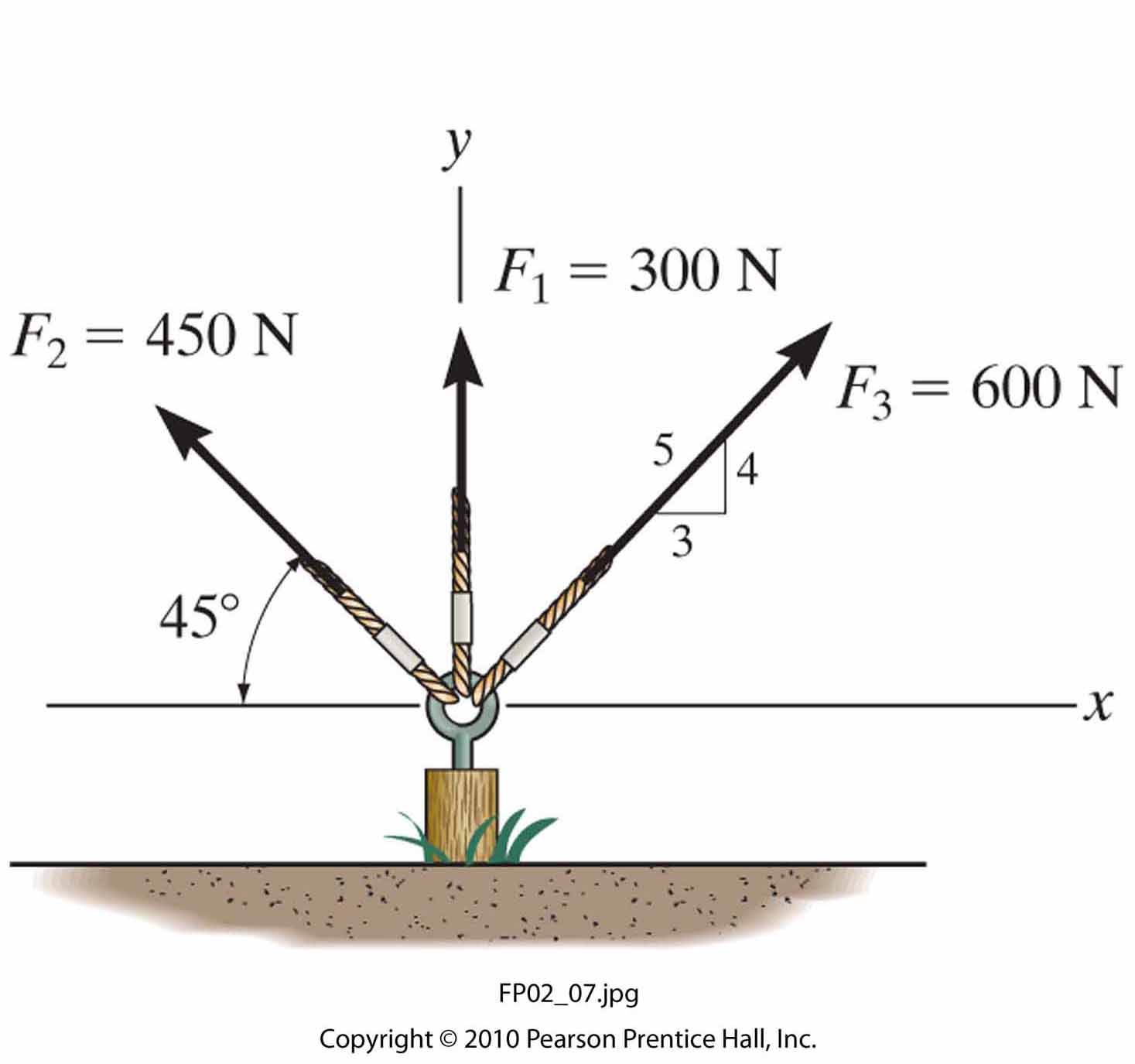 3. Un obrero mantiene en equilibrio una caja de 500 lb como se ve en la figura. Que fuerza debe ejercer sobre el cable?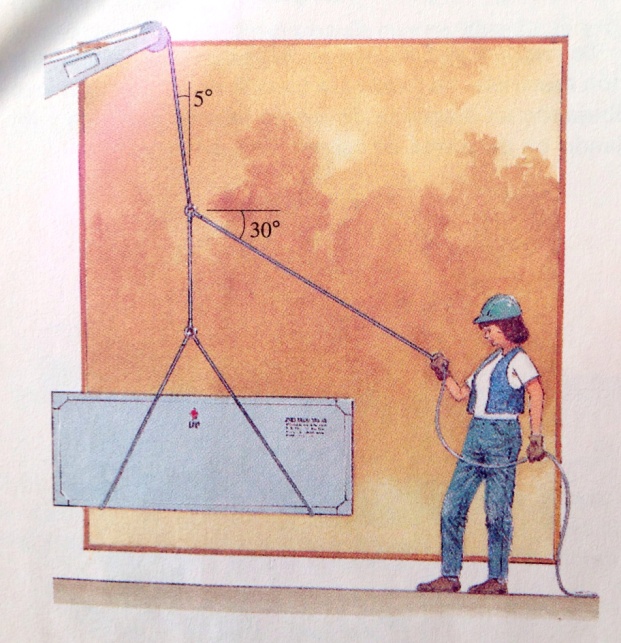 4.  Si la cubeta y su contenido tienen un peso total de 20 lb, determine la fuerza presente en los cables de soporte DA, DB y DC.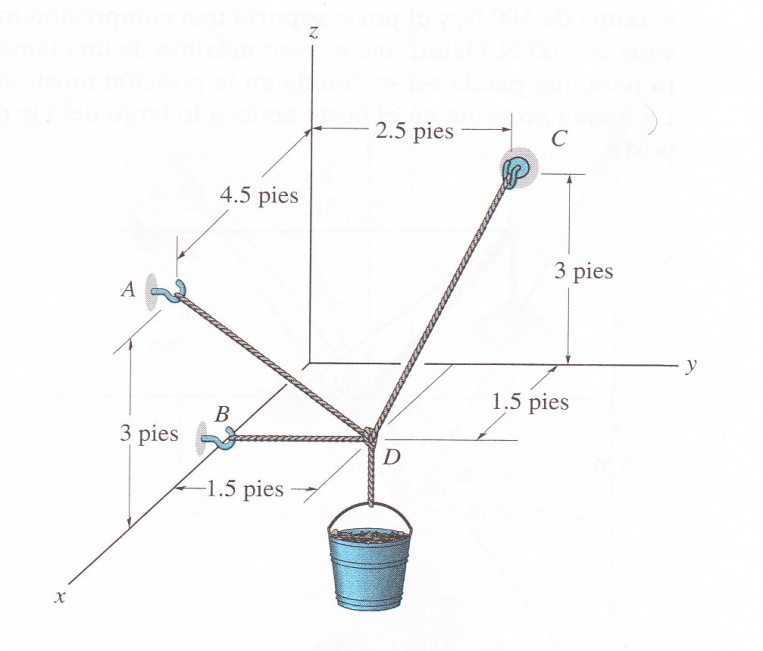 